                                             June 12, 2022                                 Sunday Worship  Message Encanto – The Gift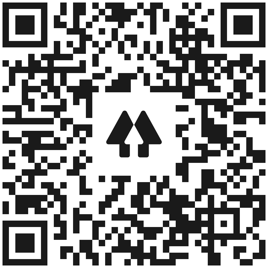                                                    Church Links                Website, sermon notes, music, giving, calendar   New World this week:        Mon. – June 13– 9:00a.m (zoom)– Mon. Morning Men 	        Mon. – June 13 - 10:00am – Prayer Quilt Ministry        Tues. – June 14– 9:30a.m. – Bible Babes        Tues, -  June 14 – Worship Committee - zoom        Tues. & Thurs – June 14 & 16– 7:00p.m. – Yoga         Thurs – June 16 – (9:30am Zoom) - Pastor’s Bible Study         Thur. – June 16– 6:30p.m. – Worship Rehearsal     Thur. – June 16 - 6:30p.m. – Men’s Bible StudyComing Events:June 12 –12:00   Spanish Sunday School                      Contact: Pastor ErendiraJune 12– 5:00pm Montclair June 12-17 – Day School CampJune 12-16 – 9:00am – Project Transformation June 26 – 6pm-8m – VBS- see Mary Kathryn to volunteerFlowers are placed by: Denise & Warner Hickman in celebration of their 29th wedding anniversary.Current Prayer Requests:Ruben Figueroa, Andrea Cavazos’ dad, Keith Scally’s mom, Zach Batiste, Scott Robertson, Mike Schmittinger, Betty Kollman, Townes Hickman, Denise Hickmans’s friend-Lindy, Rick & Pam Arthur, Lyla Kehr, Nathan Simerly, Donna Cherry’s BIL Gary, Travis Horne , Becky Hays, Mary Rhodes’ sister Judy, Bill Allen, Mary Murray, Lauren, Ella, Garret,  Uvalde, Tulsa & other victims of violent crimes